Escuela Superior Politécnica del LitoralTransporte TerrestrePrimer Examen Parcial Nombre _____________________________Fecha     _____________________________USAR ESFERO		1.- Ejercicios de aplicación             12 Ptos.         Un cabezal propio de la Empresa Polita SA, que trasladara por esta ocasión un repuesto relativamente pequeño pero importante para la reparación de una máquina productora de cemento, de Guayaquil a Ipiales. Como seria su Clasificación…	Por su naturaleza, objeto, ámbito, característica, regularidad, masa, forma de entrega   2.-Fitness S.A. se dedica a la elaboración de medicamentos especializados en enfermedades genéticas, debe transportar de Lima a Montevideo 50 cajas pequeñas del medicamento más caro de su línea de productos. Usted es el jefe de operaciones logísticas y debe determinar que medio de transporte se va a utilizar para dicho envió, (Opciones: Modo marítimo – lacustre ,  Modo Terrestre – Autotransporte,  Modo Aéreo  - Avión) argumente su respuesta.                                                                                   3.- Nike para la repartición de sus zapatos distribuye con flota propia, después de un análisis de costos y de nivel de contribución llegan a la conclusión que requieren también un servicio de furgones terceros. Por su naturaleza de qué tipo de Operación estamos hablando, así mismo justifique la selección de un OPL para Nike bajo esta modalidad. 2.-Preguntas                                    8 Ptos.         1) ¿Cuál es el aporte de los Tacografos a la gestión y prevención de flota, y porque los Sindicatos de Choferes de nuestro medio lo “detestan”?2) Cuales son las fortalezas y debilidades de nuestro “Autónomo” 3) Cual es la importancia de las TIC,  usando como ejemplo los sistemas de trazabilidad y control de flota GPS4) ¿Cuáles son los 3 módulos básicos de la Logística y en cuáles de ellos se evidencia más la función del Transporte?3.  Completar:                                    6 Ptos.                                                                                                                                    1.- El modo de transporte ____________________  se considera el más lento pero el cual ayuda a obtener economías a escalas por el volumen de carga a transportar.2.-  Los _______________, están determinados por el entorno físico en el que se desplazan los bienes (vehículos tecnológicos)3.- Intermodal: acentúa relación entre diversos ____________ de Transporte que ofrecen solución, aunque no necesariamente vinculante por un mismo ____________4.- Según los principios económicos, no se demanda como actividad final sino como medio para satisfacer otra necesidad estamos hablando del ___________________4.- Responda Verdadero o Falso según corresponda                12 Ptos.         1) Uno de las decisiones logísticas en lo que respecta al nivel de servicio al cliente  es la elección del modo y medio         (estrategia de transporte)                     V         F 2) El documento básico para la transportación de mercancías por carretera es la Declaración de Porte   o  Guía de Remisión                                                V         F3) Uno de los puntos en la lista de control de las buenas prácticas es comprobar el estado general del vehículo y sus procedimientos de mantenimiento        V         F4) El significado de las palabras tercerización, outsourcing e intermediación laboral son iguales                                                                                                          V         F         5) Paradójicamente en el siglo XXI, las distancias disminuyen a escala internacional, mientras que aumentan a escala local					V         F         6)  El gráfico mostrado representa al transporte multimodal        		 V          F             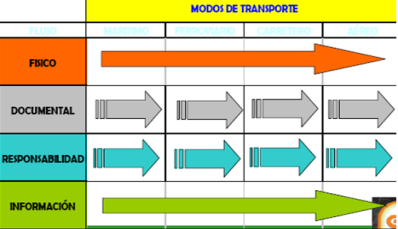 5.- Relacionar las columnas entre si                                         12 Ptos.                  (   )  Logística de DFI						  (   ) Indicadores de desarrollo y 									competitividad de los países						  (  )  Logística Militar( a )Triángulo de la toma de decisiones logísticas en función del servicio al cliente( ) Logística Empresarial( b ) Corredores Intermodales e Infraestructura Multimodal( ) Estrategia de inventarios, estrategia de transporte, ubicación (  c ) Gestión Logística ( ) Discurre dentro del Sistema Marítimo  (  d ) Lacustre( ) Paletizacion(  e ) Ejemplo de SKU  ( f )  Su objetivo es llegar a la meta sin importar el costo o los recursos que se necesiten( ) Planificar, ejecutar y controlar todas las actividades relacionadas con el flujo completo de materias primas, componentes, productos semielaborados y terminados, así como la información asociada